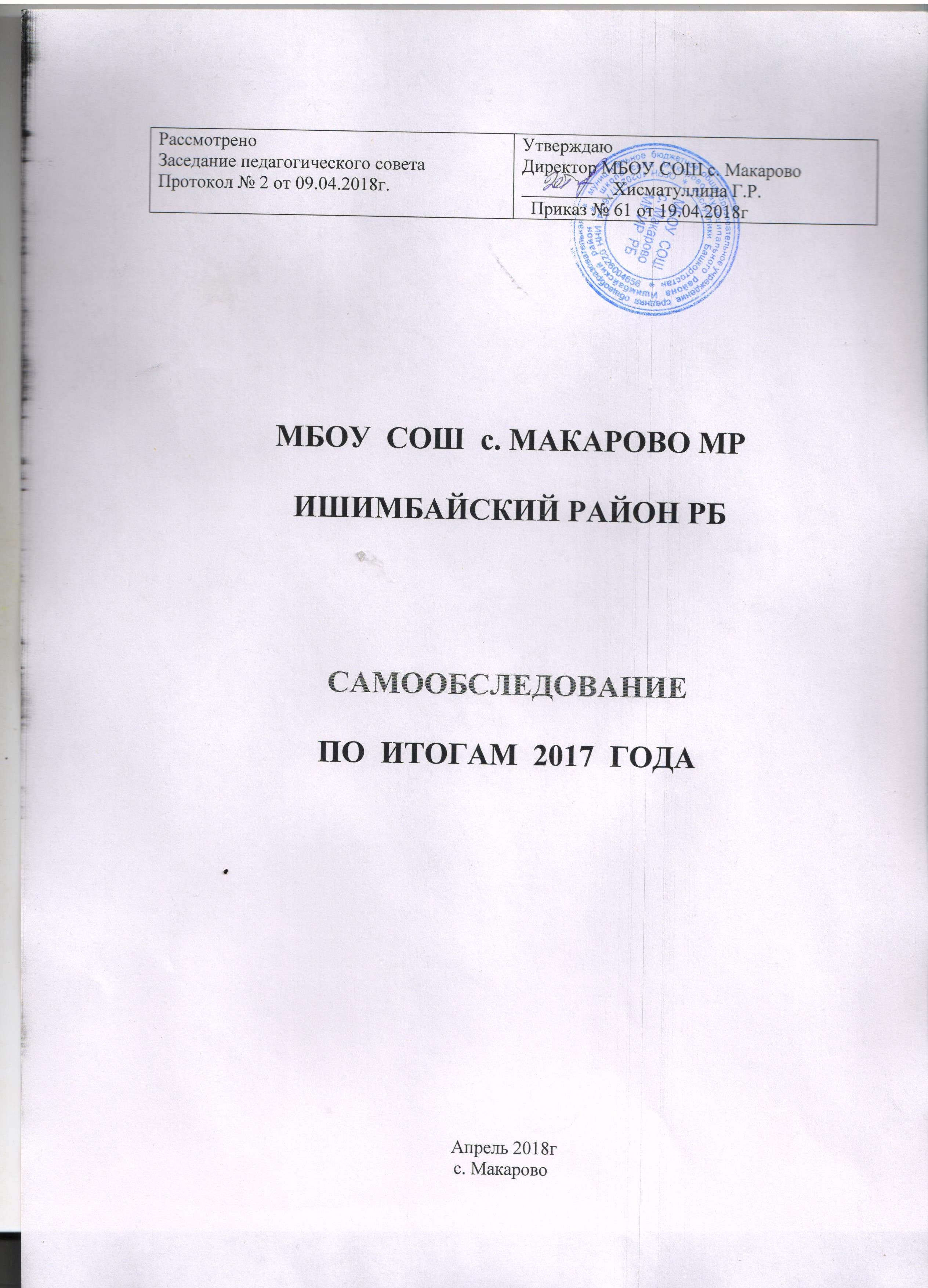 Отчет подготовлен на основе аналитических материалов, предоставленных заместителем директора учебно-воспитательной (Баймухаметова Г.А.), классных руководителей и руководителей ШМО. Нормативно-правовые документы, рабочие документы, регламентирующие направления деятельности ОУ (аналитические материалы, планы и анализы работы, программы, расписания уроков, дополнительного образования, статистические данные).Анализ и результаты административных контрольных работ в выпускных (4, 9, 11) классах, определяющие качество подготовки выпускников (проведены в период самообследования).Результаты анкетирования участников образовательного процесса (определения степени удовлетворенности образовательным процессом).Процедура самообследования способствует:Определению соответствия работы учреждения образовательным целям и социальным гарантиям.Рефлексивной оценке результатов деятельности педагогического коллектива, осознанию своих целей и задач и степени их достижения.Возможности заявить о своих достижениях, отличительных показателях.Определению существующих проблемных зон.Заданию вектора дальнейшего развития школы.Информация                                   Полное и сокращенное в соответствии с его уставом: Муниципальное бюджетное общеобразовательное учреждение средняя общеобразовательная школа села Макарово муниципального района Ишимбайский район Республики Башкортостан  МБОУ СОШ с. Макарово МР ИР РБ; Учредители: администрация муниципального района Ишимбайский район РБДиректор  Хисматуллина Гульнара РимовнаОрганизационно-правовая  форма в соответствии с его уставом: бюджетное учреждение Место нахождения: 453232,  Республика Башкортостан, Ишимбайский  район, село Макарово, улица Центральная, 58.Полное и сокращенное наименования и место нахождения филиала (при лицензировании филиала): «Исякаевская начальная общеобразовательная школа – филиал муниципального бюджетного общеобразовательного учреждения средняя общеобразовательная школа села Макарово муниципального района Ишимбайский район Республики Башкортостан».      Исякаевская НОШ – фМБОУ СОШ с. Макарово  МР ИР РБ – не функционирует;Адреса мест осуществления образовательной деятельности: 453232, Республика Башкортостан, Ишимбайский  район, деревня Исякаево, улица Речная  40А.  С 01.09.2012г.,  не функционирует.Государственный регистрационный номер записи о создании юридического лица: 1020201776704 (ОГРН)Данные  документа, подтверждающего факт внесения сведений   о   юридическом лице в Единый государственный реестр юридических лиц:    серия     02   №006433615,   выдано       Межрайонной Федеральной     налоговой    службы     № 25     по     Республике     Башкортостан      14.09.2011г.Идентификационный номер налогоплательщика: 0226004656 Данные документа о  постановке  на учет в налоговом органе:  серия 02 №006434112 выдано Межрайонной инспекцией Федеральной налоговой службы № 25 Республике Башкортостан 14  сентября 2011г.    Руководители образовательного учреждения1.	Директор    Хиисматуллина Гульнара Римовна (34794) 73-5-25.2.	Заместители директора: по учебно-воспитательной работе: Баймухаметова Гульшат Ахметгареевна  по воспитательной работе: Сабитова Гульшат КабировнаОсновные общеобразовательные программыЛицензия выдана Управлением по контролю и надзору в сфере образования   Республики Башкортостан «17» октября ., срок действия бессрочноСвидетельство о государственной аккредитации №0371   от  07 июня 2012г Серия 02А01 №0000017 выдано МО РБПолное и сокращенное (при наличии) наименования  филиала  в соответствии с его уставом Исякаевская  начальная общеобразовательная школа- филиал муниципального бюджетного общеобразовательного учреждения средняя общеобразовательная школа села Макарово муниципального района Ишимбайский район  Республики Башкортостан  (Исякаевская НОШ – филиал МБОУ СОШ с. Макарово  МР ИР РБ)регистрационный №   264 серия: _А №324751, приказ № 626,   кем  выдана: __Управлением по контролю и надзору в сфере образования при Министерстве образования Республики БашкортостанНомер телефона (факса) : 8(347)(94)73-5-25Адрес электронной почты лицензиата: aker_school@mail.ru    Адрес  сайта в Интернете:  http://jamakar.ucoz.ru/Банковские реквизиты соискателя лицензии (при наличии): ИНН/КПП 0226004646/026101001, р/с 402048107 00000001207 в ГРКЦ НБ РБ Банка России г.Уфа, БИК 048073001, ОКПО 45236071    Условия осуществления образовательного процесса114 уч-ся, 36 воспитанников в 2 группах, 16 учителей, 3 воспитателя, 1 АУП, 14 человек технического и обслуживающего персонала.  – всего работников 36 человек.После перехода на аутсорсинг с 01.07.2017г . коллектив насчитывает 25 человек.Количество классов по ступеням:дошкольная образовательная группа -36 детей-1 ступень общего образования – 4 класса – 40 учащихсяII ступень общего образования – 5 классов – 66 учащихсяIII ступень общего образования – 1 класс –9 учащихся В истекшем учебном году в школе было сформировано   10 классов комплектов. Средняя наполняемость классов – 11 учащихся. Основное общее образование структурировано на основе российской федеральной программы трехуровневого образования: 1-я ступень (уровень) – 1-4-е классы, 2-я ступень (уровень) – 5-9-е классы, 3-я ступень (уровень) – 10-11-е классы. Содержание ООП начального общего образования,основного общего образования направлена на формирование общей культуры обучающихся, на их духовно-нравственное, личностное, социальное и интеллектуальное развитие; на развитие творческой индивидуальности, самостоятельных основ учебной деятельности, способствующих жизненной успешности и самореализации обучающихся, в будущем их профессиональной мобильности; на культивирование у обучающихся семейных ценностей, здорового и безопасного образа жизни.Подготовка к профильному обучению в старших классах осуществляется уже на второй ступени обучения, где для 7-9-х классов в учебном плане были выделены е часы для изучения физики, информатики,5-6 классах основы естествознания. На старшей ступени обучения (10-11 класс) осуществляется   универсальное (непрофильное) изучение предметов. Учебный план для начальной ступени составлен на основе Примерного учебного плана для образовательных учреждений Республики Башкортостан с башкирским языком обучения, для основной школы на основе Базисного плана с сохранением часов башкирского языка согласно требованиям.2016- 2017у.г.  успев -100%,   кач 49%(2016г.-55%), абс какч -3%(2016- 5%).Результаты ОГЭ математика -100% усп, кач -60%,  рус.яз усп.100%, кач 55%ГВЭ - 7 уч-ся, успешно окончили уч. годЕГЭ -11 класс 7 уч-ся рус. яз сред балл - 56,  матем профиль (3 уч-ся)-53 баллов, базовый математику сдали 7 уч-ся. Предметы по выбору: география 2, физика 3 уч-ся, химия 2уч.-1 не сдала, биология 2 учащихся, обе не сдали обществознание из 4 уч-ся не с могли преодолеть минимум  3  учащихся. Выпускник 11 класса не смог набрать минимальные баллы по математике и русскому языку и не получил аттестат о среднем общем образовании.                                                          ДОПОЛНИТЕЛЬНОЕ ОБРАЗОВАНИЕВ школе развита   разнообразные формы организации образовательного процесса совместно с учреждениями дообразования. Успешно работают ИСДЮШОР (  Семенова Л.А., Фаткуллин Х,И.), ДЭБЦ (Сабитова Г.К.), СЮТ (Валиев Г.В.,)  ДДЮТ ( Валиев Г.В.). Особую роль играет Макаровский филиал музыкальной школы ДШИ г.  Ишимбай, руководимый Султановой М.Г. Учреждения допобразования играют большую роль в развитии личности ребенка, их занятости, развития их способностей и талантов. Обучающиеся  участвуют  своими научными работами на конференциях городского, межрегионального, всероссийского уровней. МАН муниципальный этап -4 победителя, 2 призера,2 сертификат  Республика Умербаева И.И. призер, "Шаг в науку" г. Салават, Стерлитамак- 4 призера, ВОШ география район- 1 призер, КБ и баш яз -победители, Баш.яз республика- призер, БГУ очна олимпиада по географии-призер, БГУ Стерлитамак -башир. лит и язык олимпиада вузовская- победитель,  множество дипломов Всероссийских конкурсов сочинений, рисунков и т.д.                   ( Приложение « Результаты учащихся и педагогов»)      За 3 года результаты спартакиады повысилось. Анализ развития образования по учебному предмету «Физическая культура» показал, что раньше учащиеся овладевали «спортизированными» навыками и умениями в двигательной среде, и это была преимущественная конечная цель и практически единственный критерий эффективности физического воспитания. Сейчас на первое место учителя физической культуры поставили задачу научить сохранять здоровье, научить культуре здоровья.В школе созданы и работают секции   лыжи, баскетбола, волейбола,   легкая атлетика, шашки. В течение года в школе традиционно проводится: осенняя спартакиада по легкой атлетике, посвященная началу учебного года; осенний турнир по футболу; соревнования на местности для пятиклассников (адаптационный период); турниры по баскетболу, волейболу, пионерболу;соревнования на приз имени Н. Ф. Мухаметова олимпиада по физической культуре; дни здоровья; «Веселые старты»; военизированные эстафеты;день прыгуна (прыжки в высоту);день здоровья;день туризма(В приложении « Результаты учащихся и педагогов»)результаты участия уч-ся в спортивных мероприятиях района, республики)Социальный паспорт школыКоличество малообеспеченных семей (официально зарегистрированных):  13			Несовершеннолетних детей в них: 15.Количество многодетных семей (3 и более детей до 18 лет):  14.			Несовершеннолетних детей в них: 32 Количество семей-беженцев (официально зарегистрированных): нет.Количество семей из стран ближнего зарубежья: нет.Количество детей-сирот, находящихся под опекой и попечительством: 2.			Количество семей с детьми-инвалидами: -.			Несовершеннолетних детей в них: -.Количество детей с ЗПР, прошедших ЗПМПК (г.Салават) всего по школе: 17. Количество несовершеннолетних, состоящих на учете в ПДН:	-Количество несовершеннолетних, находящихся в «группы риска»: 2.Количество семей, состоящих на учете в ПДН:	2, детей в них: 2.Количество семей, находящихся в «группе риска»: 3Количество правонарушений: 0.Количество рассмотренных родителей на КДН в 2017г. по заявке школы: 1; по заявке ПДН: -Всего посещают кружки, секции (учитывается ребёнок один раз): 98.Управление школойРуководство школой осуществляется директором, который также организует работу коллектива по выполнению постановлений Управляющего Совета  школы и решает кадровые вопросы. На всех этапах работы директор выступает как организатор и руководитель всего образовательного процесса, а заместители директора, руководители ШМО выполняют специфические задачи, решение которых приводит к положительным результатам деятельности  учреждения в целом.Условия  осуществления образовательного процесса (материально-техническая,  учебно-лабораторная база).Здание школы – типовое, 2-х этажное, построено 1970г... Общая площадь здания –1733 м2. В 2013г. через «Салаватстекло» приобретена кухонная и столовая посуда на сумму 40 тысяч рублей.    На Новый год все обучающиеся и воспитанники получили очень объемистые и прекрасные новогодние подарки от спонсора и его руководителя, за что и дети и родители очень благодарны им.    2014 г.  спонсорская помощь оказана   Ахмедьяновй  Р.Ш. для дошкольной группы приобретены дополнительно 3 кровати.  В январе 2016 ремонт пола 2 этажа, переоборудование школьных кабинетов, кабинет для музея, установка  дверей в учебные кабинеты – 12 штук и дверей на  лестничных клетках – 4 штуки  с  привлечением  спонсоров.  2017г. проведены косметический ремонт классных кабинетов, коридора, столовой, кухни, покрашен забор 100 п.м.  в кухне, питьевой фонтанчик перед столовой, проведен частичный ремонт электропроводов, приобретены энергосберегающие лампы.      Установлены  контейнерф  для мусоросбора. Отдельная котельная с двумя газовыми котлами достаточно обеспечивают теплом здание школы.Система вентиляции здания естественная. Установлена  АПС.  Имеются в наличии 16 порошковых и 4 углекислотных огнетушителя. Пожарный гидрант находится по улице Школьная, между домами №№ 5 и 7.В  школе создана система противопожарной безопасности, разработан паспорт ПБ. Разработана система (ответственный, инструкции действий, схема эвакуации, занятия с работниками и обучающимися) обучения участников образовательного процесса действиям в условиях чрезвычайных ситуаций. Проектная мощность школы – 325 чел., фактически – 195 чел.Для учебного процесса используется 13 учебных кабинета, комбинированная мастерская, спортзал,3 кабинета отведены для занятий музыкальной школе, Макарскому филиалу ДШИ г. Ишимбай.. Все учебные кабинеты оборудованы школьной мебелью. Спортивное оборудование и инвентарь соответствуют норме, состояние удовлетворительное, наличие – 75%.Территория школы огорожена. Имеется отдельный земельный участок под садоводство и огородничество.Участок благоустроен. Искусственное освещение территории хорошее.Столовая рассчитана на 70 посадочных мест. Дети и обучающиеся  обеспечены горячим питанием.  Кабинеты физики, химии и биологии оснащены необходимым демонстрационным и лабораторным оборудованием, мультимедийными проекторами (3) и компьютерами( 26 компьютеров, 13 ноутбуков.  В рамках модернизации образования  в 2012 году 11 учителей получили ноутбуки, поступило 12 компьютеров, и оборудование для начального класса (ноутбук, мультимедиа, интерактивная доска, принтер).    ДОГ оборудована компьютером, ноутбуком, экраном, проектором, учебными детскими ноутбуками с игровыми приставками (6 шт), детскими музыкальными инструментами- гармошкой, гитарой, ложками, бубенчиками и др.         Осуществляется подвоз учащихся из близлежащих деревень Исякаево, Ибраево, Саргаево, Зигановка.       Автобус ПАЗ.  Асфальтирована только 5 км, остальная дорога щебень.       На  подвозе  31 учащихся  ,  8 воспитанников.         Имеется пришкольный участок, где каждый год силами учащихся и работников выращивается лук, капуста, морковь, столовая свекла, кабачки, картофель, который позволяет кормить овощами до декаабря месяца.          С 01 июля 2017 г. обеспечение уборки, обслуживание здания и организация питания переданы аутсорсинговымым кампаниям   « Чистый город»,  « ИП Фатеев».Перечень компьютеров, имеющихся в ОУ   6.2. Компьютерные программы6.3. Дополнительное оборудование      Согласно плана проведены инспекторские проверки Пожнадзора, Роспотребнадзора, ТУ природпользования РБ.    Предписания   в основном устранены, разработаны  Паспорта отходов и другие документы по  охране окружающей среды.     Устранены   замечания Пожнадзора и Роспотребнадзора,   не  требующих больших финансовых затрат.Научно-методическая работа педагогического коллектива Кадровое обеспечение      Рост педагогического мастерства  учителей  школы несомненен.  Выросла их активность, стремление к творчеству. Увеличилось количество педагогов, участвующих в инновационных процессах школы.         В течение уч.года в деятельность школы активно внедрялись современные педагогические  и информационные технологии. Проводился мониторинг качества знаний учащихся и профессиональной деятельности учителей. Контроль школьной документации. В течение года осуществлялась проверка школьной документации. По результатам проверки были составлены справки.      Классные журналы проверялись по факту правильности оформления, заполнения всех  страниц журнала, своевременной записи тем уроков учителями предметниками,  учёту посещаемости, успеваемости  обучающихся , накопляемости оценок по предметам. Рабочие программы  были составлены всеми учителями. Рабочие программы  рассмотрены на методических объединениях и утверждены приказом директора.  Контроль состояния воспитательной работы.ВЫВОДЫ:Усилить контроль воспитательной работы со стороны классных руководителей.Сохранить взаимодействие классный руководитель- зам.директора по УВР –социальный педагог.          Контроль состояния методической работы.Организация и контроль работы методических объединений– важная составляющая совершенствования преподавания, повышения успеваемости и КО. Велась работа по оказанию методической помощи молодым  учителям. Успеваемость  и  посещаемость  МБОУ  СОШ  с. Макарово за    год дается в приложении.                                  ( Приложение успеваемость)Проблема: руководители МО не анализируют профессиональную деятельность каждого педагога; на заседаниях методических объединений не заслушиваются инновационные опыты работ коллег; учителя не умеют методический правильно написать инновационную опыт работы.       1.  Не все учителя имеют возможность посещать уроки коллег.      2. Слабо организованы руководителями МО взаимопосещения уроков и обмен опытом работы внутри МО.Задача:Найти средства мотивации педагогов для более активного представления опыта работы на открытых уроках, педагогических мастерских и мастер-классах.Деятельность учителейВ 2017 учебном году педагогический коллектив школы большое внимание уделял оздоровлению учащихся через различные виды деятельности: уроки физической культуры, походы, экскурсии, школьные и городские спортивные мероприятия, спортивные кружки и секции. В работе  педагогов  оптимально сочетаются коллективные (работа над единой методической проблемой ОУ) и индивидуальные формы работы (консультирование, наставничество, самообразование, работа над индивидуальной творческой проблемой).Работа школьных методических объединений признана удовлетворительной. Наиболее эффективной можно считать деятельность МО учителей  английского языка  (Каримова А.Р.),  математики и физики (рук. Валиев Г.В.), начальных  классов (Галиуллина Г.М.) ,  физической культуры по развитию творческих способностей учащихся, что подтверждается конечными результатами их деятельности: результаты ГИА,   ЕГЭ,    В профконкурсе «Учитель года» на муниципальном этапе    не было учителей,  « Педагогический дебют» - участник Ишбулдина Г.М. Фестиваль педидей - призеры Андреева Л.А.,  Ахмадиева Г.Ф., участвовали Абдуллина Г.М.- воспитатель ДОГ.Благодарственными письмами админстрации Ишимбайского района награждены -  за подготовку призеров олимпиады на регинальном уровне Мухъянова Р.Г.,, за подготовку призеров НПК школьников МАН Ахмадиева Г.Ф.,  за подготовку призера муниципального этапа оргкомитетом кубка Гагарина Галиуллина Г.М.,     Семенова  Л. А., оргкомитетом  Всероссийских конкурсов - 5 учителей, редакцией ж. "Баш укытыусыхы" -1 учитель (  Азнабаева М..), решением Научного совета СФ БГУ – Галиуллина Г.М., Мухамедьянова С.Д..Хорошим стимулом  для уч-ся  является школьная премия им. Мухаметова Ф.Н.традиционный семинар-конференция "Творчество земляков", где  участвуют учащиеся всего района. В 2017 г. эта конференция проведена совместно с СФ БашГУ  и одобрена научным советом,  МКУОО,  ж. « Учитель Башкортостана».Воспитательная  работаОрганизация воспитывающей деятельности МБОУ СОШ с.Макарово в 2017 году направлена на реализацию следующих документов: «Закона об образовании в РФ»" , Конвенции ООН о правах ребенка, Закона РФ "Об основных гарантиях прав ребенка в Российской Федерации", Распоряжения Правительства РФ «Концепция модернизации российского образования, Постановления Правительства РФ "О национальной доктрине образования в Российской Федерации", Постановления Правительства РФ "О государственной программе "Патриотическое воспитание граждан Российской Федерации", нормативов СанПиН           Стратегической целью воспитательной работы педагогического коллектива школы является: создание благоприятных условий для становления духовно-нравственной, творческой, деятельной, развивающейся, здоровой личности, способной к успешной социализации в обществе и активной адаптации на рынке труда. В воспитательной работе  школа руководствуется программами: «Нравственно-патриотическое воспитание», «Программа Центра дневного пребывания».,  «Воспитательная программа школы».        Воспитательная работа строится по следующим направлениям: учебно-познавательное, нравственное и правовое, общественно-патриотическое, физкультурно-оздоровительное, эстетическое, экологическое, культурно-просветительское, лекционно-образовательное для родителей.Приоритетное направление в воспитательной работе:    - духовно-нравственное воспитание;       - профилактика вредных привычек и агрессивного поведения;- здоровое питание;- физическое воспитание;- психическое воспитание;- работа с педагогическими кадрами;- работа с учащимися и воспитанниками;- работа с родителями;- создание условий для самореализации обучающихся с ОВЗ. Задачи, которые решались в этом учебном году:                                                  -  Формирование и воспитание принципов здорового образа жизни у учащихся и физической развитой личности;- Создание условий для  самореализации учащихся, вовлечение их в творческую работу через кружки и клубы по интересам, через систему классных и общешкольных  дел;- Воспитание  гражданственности, чувства патриотизма, принадлежности к семье, школе, родному башкирскому народу, Республике Башкортостан, России;- Развитие  интеллектуальных способностей;- Повышение воспитательного потенциала обучения, эффективности воспитания;- Выявление и развитие нравственного, интеллектуального, творческого, духовного потенциала одаренных детей;-  Привлечение родителей к участию в воспитательном процессе.- Использование здоровьесберегающих, здоровьеформирующих технологий в воспитании учащихся, усиление профилактической работы по предупреждению алкоголя, наркотических веществ, табакокурения.                     В школе оформлены стенды, относящиеся к воспитательной и    профилактической работе:«Уголок здоровья», «Осторожно, терроризм», «Уголок ПДД», «Наши достижения», Мемориальная доска бывшим- участникам ВОв, Стенд « гордость - выпускники» «Наша гордость – спортсмены», фотографии выдающихся выпускников , достижения по спорту, стенд, посвященный Году  семьи и волонтера.  Ежегодно проводится спортивный праздник   на приз Ф. Мухаметова  Приглашенные гости-  сын Фатхелислама Мухаметова   И.Ф.Мухаметов. Они являются  спонсором этого великолепного   праздника   Проведены встречи с ветеранами труда села, выпускниками школы разных годов, людьми разных профессий,  представителями СМИ, поэтами, и т.д.                   Создание условий для сохранения здоровья обучающихсяИз истинно человеческих ценностей здоровье - одна из основных. «Здоровье до того перевешивает все блага жизни, что воистину здоровый нищий счастливее больного короля» - писал Шопенгауэр.В нашей стране, несмотря на наличие системы государственных и общественных мероприятий по охране здоровья, состояние здоровья, и особенно здоровье подрастающего поколения, вызывает тревогу. Годы учёбы в школе, к сожалению, не только пополняют багаж знаний, умений и навыков, но и ухудшают состояние здоровья обучающихся. Исследования последних лет показывают, что около 25-30% детей, приходящих в 1 классы, имеют те или иные отклонения в состоянии здоровья; среди выпускников школ уже более 80% нельзя назвать абсолютно здоровыми       В сложившейся ситуации, когда общество практически потеряло поколение абсолютно здоровой молодёжи, здоровьесберегающая направленность проводимой модернизации школьного образования сближает профессиональные интересы медиков, педагогов, психологов. Оздоровительная работа будет эффективна лишь при условии тесного взаимодействия учителей, медицинских работников, администрации школы и родителей. В ходе экспериментальной деятельности по внедрению оздоровительной технологии в учебный процесс нами была использована разработанная В.Ф. Базарным таблица классификации базовых данных об истоках утомляемости детей в школах. На основе этих данных совместно с поселковым педиатром и школьным педагогом-психологом были выработаны основные подходы к организации оздоровительной работы в школе. Главным условием ее реализации является правильная организация учебно-воспитательного процесса в соответствии с гигиеническими нормами.      Строгое регламентирование учебной нагрузки в зависимости от возраста обучающихся (количество уроков в течение дня, недели, года), учёт динамики умственной работоспособности обучающихся в течение дня, недели, года.     Учебные занятия в нашей школе начинаются в 08.30 для 5-11 классов, 9.15 для 1-4 классов. Продолжительность урока во 2-11 классах - 45 минут, продолжительность перемен между уроками 10 минут, между 2 и 3 уроками - 20 минут, на которых организуется посещение столовой. Перемены проводятся при максимальном проветривании кабинетов, в подвижных играх. В целях облегчения процесса адаптации первоклассников, в 1 классе применяется «ступенчатый» режим учебной нагрузки, после 3 урока проводится динамическая перемена на свежем воздухе, в течение третьей четверти организовываются дополнительные недельные каникулы.    Обязательное выполнение гигиенических требований, редъявляемых к учебным помещениям (световой, звуковой, воздушные режимы, цветовое оформление).         Правильная организация урока.  Здоровьесберегающий урок- это совокупность форм, средств, приёмов организации процесса обучения, которая позволяет соблюсти соответствие содержания и объёма учебного материала; методов и форм учебно-познавательной деятельности возрастным и индивидуальным возможностям и способностям обучающихся; сохраняет их умственную и физическую работоспособность, формирует валеологическую культуру, способствует реализации целей обучения, развития и воспитания здоровой личности. Исключить развитие утомления обучающихся в процессе урока невозможно, но педагоги ведут систематическую работу по преодолению механизмов утомления и снятию излишнего напряжения в процессе учебной деятельности, используя следующие виды упражнений:*  чередование видов деятельности (по продолжительности, трудности,    утомляемости);*  привлечение в учебный процесс наибольшего числа анализаторов: слуховых,  зрительных, осязательных, обонятельных;*  включение в процесс познания эмоционально-чувственной сферы;*  щадящий режим подачи информации;*  преобладание оптимистического начала в работе с детьми;*  использование речедвигательного компонента (скороговорки, попевки, стихи- миниатюры и т.д.);*  упражнения для снятия психоэмоциональной напряжённости- «минуты радости»,   невербальное общение;*  проведение физкультурных минуток;*  использование деятельностно-трудовых и конструктивно - рукотворческих   принципов        обучения: чертежи, рисунки, лабиринты,зарисовка мыслей, темы урока и т.д.;*  гимнастика для глаз: а) тренаж со зрительными метками, б) тренаж с помощью плаката-схемы зрительно-двигательных   траекторий;*  дыхательная гимнастика;* использование активных методов обучения: дискуссии, «мозговой штурм», хоровые  ответы на несложные вопросы.В рамках реализации здоровьесберегающего сопровождения педагоги и воспитатели ДОГ выполняют требования программы внеклассной и внешкольной оздоровительной работы которая включает :* экскурсии;* тематические вечера, олимпиады, викторины;* уроки здоровья;* дни здоровья;* кружки, секции;* спортивные соревнования и праздники;* беседы и классные часы;* выполнение комплекса «ГТО»* акции*конкурсы        Во-вторых, различные оздоровительные мероприятия в режиме учебного дня и в ДОГ:•   активные и музыкальные перемены;•   подвижные игры на воздухе;• постоянное наблюдение за позой ребёнка во время занятий, игр.        Оздоровительная работа эффективна лишь при условии тесного   сотрудничества школы и семьи, в результате которого складываются единые взгляды на оздоровительную работу. Дети могут в семейных условиях продолжать обучение и закреплять полученные в школе знания, а приобретённые умения трансформировать в навыки и привычки.    Классные руководители постоянно привлекают родителей к активному участию в жизни школы, класса: организации экскурсий, спортивных праздников, вечеров. В школе организован «Уголок для родителей», где среди прочих помещаются материалы по организации оздоровительной работы в семье. На родительских      собраниях      организуются      выступления      медицинских работников по профилактике простудных заболеваний, применению ПАВ, пропаганде витаминизации.          Традиционно в сентябре проводится медосмотр учащихся в детской больнице г.Ишимбай.  Результаты доводятся до родителей каждого ученика индивидуально.  Проводятся тематические классные часы с приглашением медперсонала Макаровской  участковой  больницы.   Они  провели беседу на темы - -« Пародонтоз.Лечение.»( 3-6 кл.)-« Курево и твои зубы» (7-11 кл.).-«Грипп 21 века. Его профилактика.»(1-11 кл.)-«Что такое аллергия?»(5-8 кл.)Отдельно с  мальчиками  6-8 кл.   с  девочками 6-8 кл. провели беседу на тему «Твоя гигиена». На родительском собрании выступили с докладом-« Клещи.Профилактика от укуса клещей», «От чего бывает аллергия»« Здоровье – всей жизни основа». В 1-4 классах  в октябре, феврале , апреле проведены  «Веселые старты»,  сдача  норм ГТО (  весной). В 5-8 классах прошли  классные часы  по теме «Учись на чужих ошибках», в 9-11 классах- «Береги  честь смолоду!».  В феврале прошли мероприятии «А ну-ка, парни!» , «А ну-ка, мальчики!», «Веселые старты» .  Обучающиеся  активно участвовали во всех проведенных лыжных гонках и соревнованиях под девизом «Всем на лыжню!» Традиционно проводится общешкольная   спартакиада по легкой атлетике, турниры по футболу, баскетболу, волейболу, пионерболу,   шашкам,дни здоровья, День туризма, день прыгуна, военизированные эстафеты, соревнования на местности для пятиклассников. Учитель физкультуры   Семенова  Л.А. и учитель начальных классов Максютова Ф.Т.  умело и интересно организовывает все  спортивные мероприятия.    Результат:1.Заметно снизился уровень утомляемости обучающихся, повысилась    работоспособность.2.Увеличился уровень переносимости школьной нагрузки и социальной адаптации  детей;3.Снизился уровень заболеваемости детей.Работа с родителями.             Велась большая работа среди  родителей. Ежемесячно проводились родительские собрания на темы «Изучаем требования ФГОС», «Роль родителей в современной школе», «Индивидуальные и психологические особенности детей 6,7,8,9 лет», «Для чего нужен компьютер», «Игра в жизни ребенка», «Воспитание трудолюбия в семье», «Роль отца и матери в семье»  и др., родительские университеты, была оказана методическая помощь родителям, как помочь ребенку при выполнении домашних заданий, в решении составных задач, как правильно читать, работать над текстом. Проводились рейды в дома учащихся с целью ознакомления с условиями жизни детей и оказании методической помощи в организации рабочего места ребенка           Одна из наших проблем - это трудные семьи. С такими родителями   учителя и органы опеки регулярно проводят беседы на воспитательные темы, посещают их дома, приглашают их на уроки своих детей.                        Работа по профилактике детского дорожно-транспортного травматизма. Совместный план работы школы и ГИБДД утвержден. Уч-ся обучаются по программе БДД  один раз в месяц.  Были проведены акции среди начальных классов и средних классов «Мой любимый велосипед», «Улица моя». Среди 9-11 классов  проведена дискуссия на тему «Мой любимый  Мотоцикл.(мопед )». Были проведены открытые мероприятия в 5-8 кл,   «Обязанности и права пешеходов»,«Улицы и движение в моем селе», «Права    пешеходов!» в 1-4 кл. Вопросы, которые рассматривались в текущем учебном году по воспитательной работе на родительских собраниях:Всего было проведено  4 общешкольных родительских собранийОрганизация летнего труда и отдыха учащихся      Согласно программе «Лето 2017» была организована занятость детей во время летних каникул.В июне месяце в школе традиционно  работал пришкольный  оздоровительный лагерь       « Йайлау»  с дневным пребыванием.  В нынешнем году  в  лагере отдыхали  75 учащихся нашей школы и дети сотрудников, в трудовом лагере -25 детей. Работники лагеря справились со своими обязанностями. Дети остались довольны и питанием, и организацией каждого дня. Необходимо отметить работу начальников лагерей., которые со своими обязанностям руководителя  справилась хорошо.          В летний период учащиеся проходили  практику по благоустройству  школьной территории, работали на пришкольном участке.   Организована работа с ЦЗН г.  и 10 детей   трудились на благоустройстве села, территории школы, работали в школьной и сельских библиотеках.Трудоустройство выпускников в ВУЗы за 2 последних годаРабота с одаренными детьмиРаннее выявление, обучение и воспитание одаренных детей составляет одно из перспективных направлений развития образовательной системы ОУ, одновременно являясь одним из ведущих факторов социализации личности. Работа с одаренными и способными обучающимися, их поиск, выявление и развитие становятся одними из важнейших аспектов деятельности нашей школы. Основные направления  деятельности:-        внедрение  и развитие  современных образовательных технологий и образовательных программ педагогами гимназии-интерната;-   информирование педагогов и учащихся о проведении интеллектуально-творческих мероприятий различного уровня и организация их участия;-        поддержка педагогами одаренных учащихся в различных образовательных областях и их сопровождение;-      организация научного общества учащихся;-    организация участия одарённых детей в различных конкурсах и конференциях,-    психолого-педагогическое сопровождение одарённых детей;-  организация мероприятий, направленных на раскрытие творческих и интеллектуальных способностей учащихся;-    создание банка творческих работ учащихся по итогам научно-практических конференций, конкурсов.                          (Приложение "Результаты  участия ...")Поставленные задачи на 2017 год выполнены, но многое стоит улучшить, доработать.Задачи: Создать условия для заниятия научно-исследовательской деятельностью. Увеличить георграфию участия обучающимися на ВУЗ-овских олимпиадах.Оценка содержания и качества подготовкивоспитанников дошкольных группОсновная образовательная  программа (далее - Программа) является обязательным нормативным документом. Программа разработана на основе примерной  программы дошкольного образования «Программа воспитания и обучения в детском саду» под редакцией М.А. Васильевой, В.В. Гербовой, Т.С. Комаровой в соответствии с федеральным государственным образовательным стандартом дошкольного образования, утвержденным приказом №1155 Министерства образования и науки от 17.10.2013г. Программа определяет содержание, формы, педагогические технологии, методы, применяемые в   ОУ и  организацию образовательного процесса для детей дошкольного возраста.  Она  обеспечивает построение целостного педагогического процесса, направленного на полноценное всестороннее развитие ребёнка: социально-коммуникативное, познавательное, речевое, художественно-эстетическое, физическое. Цели и задачи деятельности Учреждения по реализации основной общеобразовательной программы дошкольного образованияЦели:Разностороннее развитие  воспитанников  с учетом их возрастных и индивидуальных особенностей по основным образовательным областям -  «Социально-коммуникативное развитие», «Познавательное развитие», «Речевое развитие», «Художественно-эстетическое развитие», «Физическое развитие».Подготовка  воспитанников  к обучению в школе, успешной адаптации в новой социальной среде.Сохранение и укрепление здоровья  воспитанников.Деятельность дошкольной группы направлена на реализацию основных задач дошкольного образования:охрана жизни  и укрепление   физического и психического здоровья  воспитанников; обеспечение социально-коммуникативного, познавательного, речевого, художественно-эстетического  и физического  развития  воспитанников;воспитание с учетом возрастных категорий воспитанников гражданственности, уважения  к правам  и  свободам человека, любви к окружающей природе, Родине, семье;взаимодействие с семьями   воспитанников  для обеспечения полноценного развития детей;оказание консультативной и методической помощи родителям (законным представителям) по  вопросам воспитания, обучения  и развития  детей.Содержание общеобразовательной Программы соответствует основным положениям возрастной психологии и дошкольной педагогики и выстроено по принципу развивающего образования, целью которого является развитие ребенка и обеспечивает единство воспитательных, развивающих и обучающих целей и задач.Программа предусматривает изменение подхода к оценке результатов качества образования.Целостность  педагогического процесса  в  дошкольных группах Учреждении  обеспечивается реализацией комплексной  программы  «Программа комплексного обучения и воспитания детей в башкирских детских садах»/ Под ред. З.Г. Нафиковой, Г.Г. Галеевой – Уфа- Китап, 2009.В программе  отражено содержание образовательного процесса для детей дошкольного возраста,  направленного на   формирование общей культуры, развитие  физических, интеллектуальных и личностных качеств, формирование предпосылок учебной деятельности, обеспечивающих социальную успешность, сохранение и укрепление здоровья детей дошкольного возраста.Цель Программы – создание благоприятных условий для полноценного проживания ребенком дошкольного детства, формирование основ базовой культуры личности, всестороннее развитие психических и физических качеств в соответствии с возрастными и индивидуальными особенностями, подготовка к жизни в современном обществе, формирование предпосылок к учебной деятельности, обеспечение безопасности жизнедеятельности дошкольника.Содержание  Программы включает совокупность образовательных областей,  которые обеспечивают разностороннее  развитие детей с учетом их возрастных и индивидуальных особенностей по образовательным областям: социально-коммуникативному развитию,  познавательному развитию, речевому развитию, художественно-эстетическому и  физическому развитию.Реализация программы «Программа комплексного обучения и воспитания детей в башкирских детских садах» проходит через все виды детской деятельности:образовательную деятельностьигровую деятельностьсамостоятельную деятельностьиндивидуальную работу с детьмисовместную деятельность педагога и ребенкаорганизацию развивающей предметно-пространственной средыСистема оценки результатов освоения основной общеобразовательной программы представлена в следующем виде:результат освоения основной общеобразовательной программы дошкольного образования завершающий процесс реализации основной общеобразовательной программы дошкольного образования (по периодам и в целом). Результатами основной общеобразовательной программы являются физические, интеллектуальные и личностные качества ребенка.									      Итоги диагностики  по образовательным областям по дошкольной группе учреждения  в целом:     Анализируя данные таблицы, отметим следующее, что у 82% воспитанников уровень усвоения  программы  соответствует возрасту. Но 9% воспитанников испытывают трудности при усвоении программного материала по образовательным областям.Положительная динамика усвоения программного материала наблюдается по следующим областям:«Речевое развитие» - 58%  - уровень развития соответствует возрасту«Художественно-эстетическое развитие» – 3% - высокий уровень развития«Познавательное развитие» – 68% - уровень развития соответствует возрасту 	Необходимо работу по усвоению образовательных областей продолжить в следующем в 2018-2019 учебном году, опираясь на полученные результаты, с учетом индивидуальных особенностей и возможностей воспитанников в тесном сотрудничестве со специалистами ОУ и родителями (законными представителями).Готовность воспитанников к обучению в школе можно представить в сравнительном анализе.Сравнительный анализ результатов диагностики  уровняготовности воспитанников к обучению в школе по ОУ за 3 года                         Кадровое обеспечение образовательного процессаВ 2017 году коллектив дошкольной группы Учреждения работал в полном составе,  кадрами укомплектован полностью.N 
п/пУровень (ступень) общего образования (дошкольное, начальное общее, основное  общее, среднее (полное) общее образование), направленностьНормативный срок  освоенияПланируемая численность обучающихся,  воспитанниковПланируемая численность обучающихся,  воспитанниковПланируемая численность обучающихся,  воспитанниковПланируемая численность обучающихся,  воспитанниковПланируемая численность обучающихся,  воспитанниковНаличие  действующей лицензии (да/нет)N 
п/пУровень (ступень) общего образования (дошкольное, начальное общее, основное  общее, среднее (полное) общее образование), направленностьНормативный срок  освоениявсего
<*>в том числе по формам  получения образования(из графы 4)в том числе по формам  получения образования(из графы 4)в том числе по формам  получения образования(из графы 4)в том числе по формам  получения образования(из графы 4)Наличие  действующей лицензии (да/нет)N 
п/пУровень (ступень) общего образования (дошкольное, начальное общее, основное  общее, среднее (полное) общее образование), направленностьНормативный срок  освоениявсего
<*>очнаяочно-заочная  (вечерняя)заочнаяэкстернатНаличие  действующей лицензии (да/нет)123456789Муниципальное бюджетное общеобразовательное учреждение  средняя общеобразовательная школа села Макарово  муниципального района Ишимбайский  район Республики Башкортостан -----1. Дошкольное образование  -----да2. Начальное общее образование4 года-----да3.Основное общее образование 5 лет-----да4.Среднее ( полное) общее образование2 года-----даТип техникиГод установкиГде установлен (кабинет)Кем используетсяIntel (R) Pentium (R) 4 2007Кабинет заместителя директораЗам.директораIntel (R) Pentium (R) 4 2007Библиотека    директорIntel (R) Pentium (R) 8 -8  48 штук,2011 Кабинет информатикиинформатикаIntel (R) Pentium (R) 42011Кабинет башкирского языкаБашкирский и русский языкIntel (R) Pentium (R) 42011Кабинет математикиМатематика Intel (R) Pentium (R) 42007Кабинет физикиФизика Ноутбук Asus2007Кабинет завучаЗам дир по ВР ProBook 4545s2012 – 11 штучителямучителяКомпьютер класса Flatron L1752S2007Кабинет историиВ учебном процессе учителем информатики, физики, математики, для ведения школьного делопроизводстваКомпьютер Intel (R) Pentium (R) 4  2011 -4  Кабинет  англ язВ учебном процессе учителем информатики, физики, математики,1.Intel (R) Pentium (R) 4 2.ноутбук2009Дошкольная образовательная группавоспитателямиВид программыНаименование программыКем разработанаГде применяетсяУчебные программыWord, Excel, Tu Pascal, Power Point, Paint ,Linux, MS Office Антивирус КасперскогоКорпорация MicrosoftВ учебном процессе и административной работеПО по организации контетной фильтрацииПО по организации контетной фильтрацииНаименованиеХарактеристикиКоличествоПроизводительПринтер-копировальный апарат-сканер Canon Laser Base MF 32003Made in Принтер  А3SHARP AR-53162Made in Сканер Mustek Bear  Paw 2400 CU/CU Plus (Color plain 1200* 2400dpi  USB)1Made in Лазерный принтер SAMSUNG  ML-1210Laser Jet  2015 Laser Jet M 1005211 Made in Колонки Genius SP-Q06 (6W)2Made in Телевизор LG PT-21PD40PX1ООО «ИПК» Калининград Музыкальный центрSamsung MAX-ZS5301Made in ПринтерCanon Laser Base MF 32001Made in Интерактивная доскаSMARTBoard640 (диагональ48»/78см)1КанадаПроекторРВ6210F=2.4-2.6F=24-29.1mmРВ6110F=2.4-26F=18.6-22.7mm2КитайЭкранДиагональ 150мм2Китай МодемADSL2+с портамиUSB и  ETHERNET1ТайваньФаксPanasonic KX-FT988RU-B-факс1КитайКабинет начального классаПринтер, интерактивная доска, проектор1количество, всегодо 30 летот 30 до 40 летот 40 до 50 летстарше 50 лет       2123106ДатаТема  выступления20.09.171. Безопасность детей - задача взрослых2. Роль родителей в финансовом воспитании детей3. Отчет об организации летнего отдыха детей4. Организация внеурочной деятельности обучающихся5. Социальные льготы на 2017/2018 учебный год.24.11.171. 3. Профилактика правонарушений, преступлений и безнадзороности10.02.1817.03.1818.04.181. Вред и опасность интернета2. Положение о родительском комитете3. Роль родителей в повышении качества образования4. Опасные интернет сайты 5. Условия проживания и быт в интернате18.01.1819.12.171. Влияние родителей на позитивную мотивацию и успешность обучения ребенка в школе2. Профилактика правонарушений в сети интернетУчебный годПрофильОкончили школуВузы (бюджет) по профилю Вузы (коммерч.) по профилю Вузы (всего)  Ссузы,ПУ2016 Универсальный 1072912017Физико- химический7443№ п/пУровень развитияИтого по ДОУ %1.Высокий уровень развития9%2.Уровень развития соответствует возрасту82%3.Отдельные компоненты не развиты9%4.Большинство компонентов недостаточно развиты                          --2013-20142014-20152015-20162016-172017-18Количество обследуемых воспитанников139121933Высокий--333Выше среднего116927Среднее86343Ниже среднего32-3-Низкий1----Мотивация:- игровая;- позиционная;- оценочная;- социальная;- учебная;- внешняя.11341300223200336015571116619-Уровень осведомлённости:- школьно-зрелая;- среднезрелая- незрелая19325263311712743